Hey there, home room!I’ve got some exciting news for you! For the next week, the entire school, Kindergarten through 12 grade, will be participating in a Study Island competition. Every Blue Ribbon you earn turns into a raffle ticket! On May 1st, the Principals will draw names for each prize. Prizes include a Kindle Fire, 3 sets of gaming headphones, ice cream gift cards, lunch with your principal, and even the chance to choose something funny for a principal or teacher to film—like doing a lip sync battle to a Taylor Swift song!So go get your Study Island on! Let’s do all we can to make sure High School students win as many prizes as possible! There will be a Study Island BLITZ on Monday at 3pm. Come crank out some Blue Ribbons with your fellow high schoolers, and get some help with some of the tougher topics.Even more details can be found in this video, and on this website.See you on the Island! HR TEACHER NAME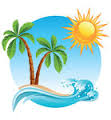 